Základní škola a mateřská škola Srch, okres Pardubice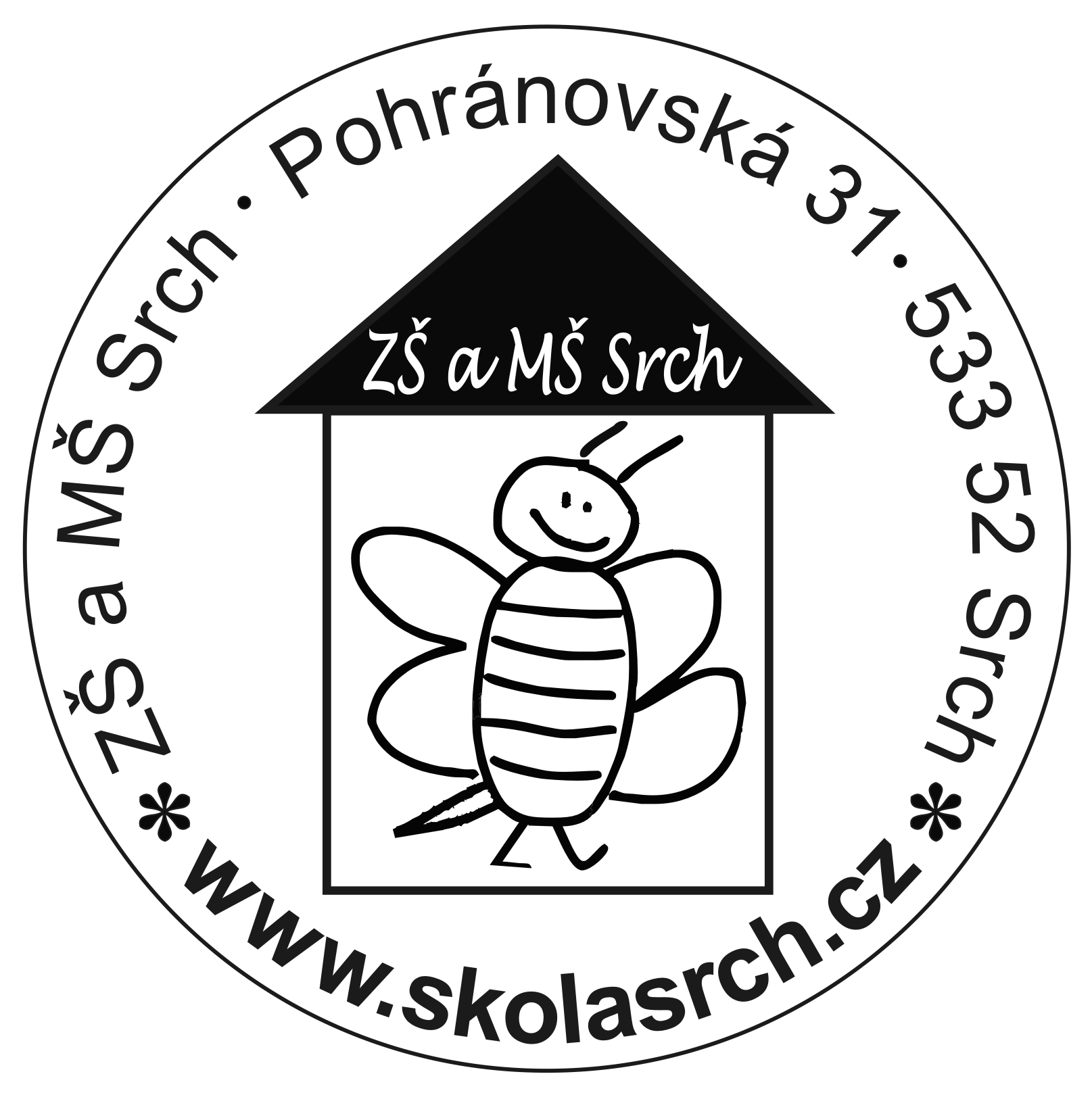 Školní rok 2023/2024Seneca: Učíme se pro život, ne pro školu. Kontakty:Adresa:  ZŠ a MŠ Srch, Pohránovská 31, 533 52 SrchTelefony:      ŠJ - 463 035 504         MŠ – 773 195 285       ZŠ – 463 035 505e-mail: zsmssrch@seznam.czweb: www.skolasrch.czZřizovatel školy: Obecní úřad Srch___________________________________________________________________________Číslo účtu školy:  		78 - 9147520247/0100 (KB)Číslo účtu školní jídelny:     107 - 3154650237/0100 (KB)  Seznam zaměstnanců školy:PEDAGOGOVÉ:Ředitelka školy:		Mgr. Milena Tomanová (zsmssrch@seznam.cz)MATEŘSKÁ ŠKOLA:  tel. -  773 195 285, provoz: 6,30 – 16,30 hod.1. patro:1. třída:  SRDÍČKO   - vedoucí p. uč. Veronika Jedličková, p. uč. Andrea Frýbová 2. třída:  SLUNÍČKO - p. uč. Pavla Hejná,  p. uč. Michaela CetkovskáZÁKLADNÍ ŠKOLA:  tel.  -  463 035 505, provoz vč. ŠD: 6,30 – 16,00 hod.Přízemí:I. (1. roč.):		     	p. uč. Mgr. Magdaléna Hrubešová 	učebna č. I., přízemíII. (4. roč.):	      		p. uč. Mgr. Andrea Fejfarová 		učebna č. II., přízemíIII. (2. roč.):	      		p. uč. Mgr. Helena Šrůtková		učebna č. III., přízemíŠD (Školní družina):    	p. vychovatelka Jana Zouharová 	učebna č. III., přízemíPůda:IV. (3. roč.):			p. uč. Mgr. Nikola Droznová		učebna IV, půdní prostorV. (5. roč.): 			p. uč. Mgr. Lenka Bičišťová		učebna V., půdní prostorVI. klubovna:		Klub dětí					učebna VI., půdní prostorDalší zaměstnanci:Klub dětí:			p. Radka KoukalováAsistentka PG: 		p. Barbora Fejfarová, p. Vlasta MarholdováVýchovná poradkyně:      p. Mgr. Andrea FejfarováSPRÁVNÍ ZAMĚSTNANCI:Úklid:  		ZŠ:   p. Margita Čermáková 		MŠ: p. Marta NavrátilováKuchařky:   		p. Tereza Májová, p. Věra KřivkováVedoucí školní jídelny: 	p. Růžena JiráskováÚčetní:	 	p. Jitka Richterová, p. Markéta RůžičkováDPO:			Ing. Lukáš Panchártek  ORGANIZACE ŠKOLNÍHO ROKU 2023/2024:                        *provoz dle počtu dětí, případně v jedné třídě  Kroužky 2023/24: Termíny mohou být upraveny dle potřeb.		          Poz.: Platba = 1. hodinu u ved. kroužku. Kroužky kromě klubu začínají v říjnu, končí v květnu. Červen slouží k nahrazování hodin.  Schůzky SRPŠ a pedagogických rad:MŠ: (Schůzky rodičů prosíme bez přítomnosti dětí. Děkujeme.)Úvodní:  úterý 5. 9. 2023, 16:30 hod.Další: dle aktuálních informací – viz info na nástěnce MŠZŠ:  Úvodní schůzky pro 1. ročník:	   4. 9. 2023 v 9,00 hod. Zahajovací SRPŠ:		 	   11. 9. 2023  1/4 konzultace: 	  	     	    13. 11. 2023Pololetní konzultace: 		    15. 1. 2023 3/4letní konzultace: 	 	    18. 3. 2024 Závěrečná schůzka SRPŠ: 	    20. 5. 2024 v 17,00 hod.Pg. rady: 28.8. 2023, 1.9. 2024 a ve dnech schůzek a konzultací.   Provozní režim školy:MATEŘSKÁ ŠKOLA - MŠ:Příchod dětí  - vlastním (bočním) vchodem od 6,30 do 8, 00 hodin! Odpolední provoz ve školce končí NEJPOZDĚJI v 16,30 hodin.Pozn: Rodiče předávají děti paní učitelce ve své třídě osobně. V zájmu bezpečnosti dětí zavírejte branku i na záklopku, děkujeme. Rodiče jsou povinni opustit prostory MŠ, včetně zahrady, ihned po vyzvednutí dítěte. Prosíme, nezdržujte se z bezpečnostních důvodů ani na parkovišti! Pokud vedete s sebou ke škole psa, uvažte ho, prosím, na bezpečném místě k pevnému bodu a dále od školy, aby nedošlo k případnému ohrožení dětí. ŠKOLNÍ DRUŽINA - ŠD: (1 – 2. roč.)Příchod do ranní školní družiny je od 6,30 hod. do 7,30 hodin.Odchod z družiny – dle zápisních lístků. Děti vyzvedávejte do 13.30 hod., pak až po 15. hod., aby nedocházelo k rušení činností. Rodiče, kteří si budou dítě vyzvedávat, se ohlásí dveřníkem a vyčkají na příchod svého dítěte. Dítě nelze uvolňovat telefonicky, pouze písemně s podpisem zák. zástupce! Odpolední provoz ve školní družině končí v 16,00 hodin.KLUB DĚTÍ - KD: (3. – 5. roč.) Letos opět funguje klub dětí, jako družina - ve zkráceném režimu.Příchod do ranního klubu je od 6,30 hod. do 7,30 hodin.Odchod z klubu – dle zápisních lístků. Děti vyzvedávejte do 13.30 hod., pak až po 15. hod., aby nedocházelo k rušení činností. Rodiče, kteří si budou dítě vyzvedávat, se ohlásí dveřníkem a vyčkají na příchod svého dítěte. Dítě nelze uvolňovat telefonicky, pouze písemně s podpisem zák. zástupce! Odpolední provoz v klubu končí v 15,00 hodin. Pouze ve výjimečných případech dle domluvy s vedením školy (při dojíždění je možnost počkat na bus apod.) MALÝ KLUB - MK:Slouží k dohlídávání dětí mezi poledním vyučováním bez úplaty. Pokud dítě využije malý klub pouze pro ranní docházku v ŠD nebo KD, tak je s úplatou.ZÁKLADNÍ ŠKOLA - ZŠ:Příchod pro žáky je od 7,35 do 7,45 hodin! Poté se škola v 7,50 zamyká!!! (Prosíme o dochvilnost, aby měli žáci dostatek času na přípravu na hodinu! Neučte své děti dobíhat kamkoliv na poslední chvíli, i tímto se vychovávají.) Vyučování začíná v 7,55 hod. Má-li žák odpolední vyučování, je během polední pauzy zajištěn dozor i pro nedružinové a neklubové děti v Malém klubu. Odchod ze školy je hned po vyučování, případně po obědě.Omlouvání docházky: lze pouze přes rodičovský účet Škola on line – Komunikace – Zprávy – Omluvenka, kde vyberete období (správné datum a čas) a dítě omluvíte. Důležité upozornění: Prosíme rodiče, aby respektovali pravidla a nevstupovali do školy. Rodiče prvního ročníku mohou první týden v září doprovodit dítě do šatny i do třídy, aby dohlédli, případně poradili, jak budou samy zvládat příchod do školy. Úplata  MŠ, ŠD, KD a MK:Běžný účet školy:     78 – 9147520247/0100 (KB) Úplata MŠ, ŠD, KD a Malý klub se platí v rozmezí dvou pololetních splátek (září a únor) bezhotovostním převodem na účet školy. Plaťte prosím celé pololetí najednou!1. Úplatu za pobyt dítěte v MŠ upravuje  vyhláška č. 107/2005 Sb. ve znění vyhl. č. 107/2008. Částka za pololetí činí 2 500,- Kč (500,- za jeden měsíc). Děti předškolního věku a děti s OŠD jsou osvobozeny od platby školného.2. Platba v ŠD a KD bude probíhat stejným způsobem. Částka za pololetí činí 1 500,- Kč  (300,- za jeden měsíc). Kapacita dětí ve ŠD je pro 30 dětí od nejmladšího věku v základní škole.3. Platba Malého klubu (MK) - částka za pololetí činí 300,- Kč (částka 60,- Kč za jeden měsíc). POMŮCKY PRO DĚTI: Co potřebují děti do školky /MŠ:Pyžamko s poutky na pověšeníOblečení do třídy + náhradní oblečení a spodní prádloPevné látkové bačkorkyOblečení pro pobyt venkuLahev na pitný režimBatoh na nošení věcí domů a do školyVelké balení toaletních papírů a papírových kapesníků Co potřebují děti do družiny /ŠD:  Převlečení na ven Svačinu na odpoledne1 krabice kosmetických kapesníkůPozn: Nezapomeňte dětem vše podepsat, děkujeme! INFORMACE pro žáky a rodiče ZŠ:  Venkovní prostory -  zahrada ŠD s terasou, která zároveň slouží jako venkovní učebna. www.skolasrch.cz  - základní informace najdete na hlavních lištách. Klikem na název školy v hlavičce (ve foto) se dostanete zpět na úvodní stránku. Škola On Line: …/ZŠ    www.skolaonline.cz  Každý žák i zákonný zástupce dostane/má přístup na Školu online, kde najde veškeré informace o prospěchu žáka, rozvrh hodin, aktuální info školy, klasifikace, domácí úkoly, dále je zde možná komunikace s TU – např. omlouvání dítěte, dotazy atd. Pokud nemáte oba sourozence na jednom přihlašovacím účtu, požádejte o propojení.  Projektové dny – poslední pátek v měsíci budou nadále probíhat tzv. projektové dny.  PRVNÍ TÝDEN VE ŠKOLE - ZŠ:   vyučování je do 11,40 hod.1. den: výuka        7,55 – 9,45 hod. (2 vyuč. hodiny)	   ŠD, KD      9,45 – 15,00	   oběd:     11,40  (žáci si přihlásí oběd 1. vyučovací hodinu)Pozn.: Prvňáci mají 1. vyuč. hodinu ve třídě s třídní p. učitelkou (TU), 2. hod. si je převezme p. vychovatelka. Rodiče v tu dobu budou mít první krátkou informativní schůzku s TU.2. až 5. den: vyučování 4 vyuč. hodiny + třídnické práce s TU	    Oběd: 11,40 – nedružinové děti (3. – 5. ročník), 12,00 – ŠDOd 11. 9. 2023:  vyučování dle rozvrhu SEZNAM  POMŮCEK  DO  ŠKOLY:1.  lehká školní aktovka:(vše podepsat – nejlépe lihovým fixem nebo na náplast)fólii A4 a A5 (dle potřeby TU)obaly na sešity a učebniceprůsvitné desky na volné listy na AJ   2.     penál:2 tužky č.2, guma, ořezávátko2. – 5. r. tužka č. 33. – 5. r. kružítko pastelky – základní barvy (6)malé pravítko1 dětské nůžky (stříhající!), malé lepidlo (důležité!!!)2 plnící pera (prvňáci od listopadu) 3.     pomůcky na kreslení - do kufříkuigelitový ubrus na lavici (min. 80cm x80cm), uzavíratelný kelímek na vodu, 10 špejlí, tyčinkové lepidlo a tekutý Herkules, modelínamalé temperové barvy, obyčejné vodové barvy (české), hadr na otírání a vysoušení štětců, české voskovkypaletka, široký (plochý i kulatý) a úzký štětec, stará košile – pracovní, tuš (žáci 3.-5. roč.)4.     pomůcky na tělocvik – do podepsaného látkového sáčku, tašky:trenky nebo legíny (tepláky)tričko,  ponožky do cvičekcvičky, švihadlo …vše podepsat!Na podzim a na jaře dlouhé tepláky, mikina a botasky.Boty do tělocvičny prosíme nesmekavé se světlou podrážkou!5.     hygienické potřeby:(1 podepsaný ručník s poutkem – na zvážení, dle domluvy s TU)balíček papírových kapesníků v krabičce (tzv. vytahovací)vhodné pevné přezůvky – též podepsané (lze použít sandály s pásky z léta)V tašce budou nosit krabičku se svačinou, lahvičku s pitím. Ve škole máme pitný režim. ŠKOLNÍ JÍDELNA – platba obědů:		Účet ŠJ:    107-3154650237/0100 (Komerční banka)Platby provádějte od září do června daného roku, vždy na příslušný měsíc, kdy se bude dítě stravovat. Částku je nutné poslat nejpozději do 10. dne daného měsíce! Každé dítě plaťte zvlášť. Platbu označte jménem dítěte a druhem vzdělávání (ZŠ nebo MŠ). Odhlašování obědů: je prováděno přes modul www.odhlaska.cz, kde má každé dítě svůj os. účet a osobní číslo (použít jako v.s.), na kterém si zjistíte jídelníček a máte přehled o stravování. Každé dítě má přístupové heslo. Nejpozději do 6,55 hod. Případné info viz u ved. ŠJ, p. Jiráskové – viz kontakt na ŠJ.UPOZORNĚNÍ: V době nemoci má dítě/žák nárok na oběd pouze 1. den absence. Oběd se vydává ze strany školy (dveře kuchyně) v čase mezi 11,30 – 12,00 hod., nezapomeňte si obědy na další dny odhlásit, jinak vám propadají. Spotřební lhůta pokrmu se vztahuje pouze na den, kdy byl vyhotoven. POPLATKY ZA STRAVNÉ:    (prosím zkontrolujte si trvalé příkazy dětí) MŠ:   880,- Kč/měsíčně……………..3 – 6 let          920,- Kč/měsíčně……………..dosáhne-li dítě během roku 7 let (odklad školní docházky) ZŠ:    660,- Kč/měsíčně……………..7- 10 let           700,- Kč/měsíčně……………11-14 let (žáci 5. ročníku a čtvrťáci s odloženou šk. docházkou). Vyúčtování obědů: leden a září (leden - po závěrce kalendářního roku a září – po závěrce školního roku). Návod na web odhlaska.czOdhlášení – nahlášení odběru stravyKlikněte na menu Odhláška Vyberte případně StrávníkaVyberte příslušný TýdenZaškrtněte řádky se stravou, kterou chcete odebírat, případně odškrtněteDo Poznámka můžete zapsat informaci pro vedoucí školní jídelny, proč provádíte změnuTakto můžete provést změnu u více dnů v daném týdnuNa závěr stiskněte tlačítko Uložit a změny budou odeslány do jídelnyPokud je políčko pro zaškrtávání šedivé, tak už není možné provádět změny, protože už vypršel čas, do kdy je povoleno odhlašováníProhlížení odběru stravy v minulých týdnechKlikněte na menu Historie Vyberte případně StrávníkaVyberte příslušný TýdenInformace o stavu konta a jednotlivých platbáchKlikněte na menu Stav konta Vyberte případně StrávníkaZobrazí se stav konta ke konci předchozího měsíce, k dnešku a ke konci měsíce. Tento stav je pouze informativní a nemusí být v něm zahrnuty všechny platby.Ve vyúčtování za měsíc jsou zobrazeny stavy na začátku a na konci příslušného měsíc, jednotlivé platby a odebraná strava.Informace z jídelnyKlikněte na menu Jídelna Po kliknutí na jednotlivé nadpisy se zobrazí informaceZadání e-mailuKlikněte na menu Můj účet Klikněte na položku Nastavení – EmailVyplňte e-mailStiskněte tlačítko UložitZměna přihlašovacího heslaKlikněte na menu Můj účet Klikněte na položku Změna přihlašovacího heslaVyplňte příslušná poleStiskněte tlačítko ZměnitPárování rodinných příslušníkůUmožňuje na jedno přihlášení odhlašovat sourozenceKlikněte na menu Můj účet Klikněte na položku Párování rodinných příslušníkůKlikněte na tlačítko Nové párováníZadejte přihlašovací jméno sourozence, které jste dostali z jídelnyZadejte přihlašovací heslo sourozence, které jste dostali z jídelnyStiskněte tlačítko UložitPo této akci budete mít v položce Strávník v horní části obrazovky oba sourozenceOba sourozenci budou mít stejné hesloZapomenuté hesloPokud jste zapomněli heslo, klikněte v úvodní obrazovce na tlačítko Zapomenuté hesloVyplňte číslo zařízeníVyplňte přihlašovací jménoKlikněte na tlačítko Odeslat mailV emailu klikněte na odkaz a zobrazí se formulář do kterého zadáte nové heslo.Pokud je spárováno více strávníků, tak se heslo změní u všech.První přihlášení na web odhlaska.czSpusťte prohlížeč InternetuVyplňte dle obrázku – www.odhlaska.cz  a Enter. Dále z Informace pro rodiče, kterou jste dostali z jídelny zadejte : Číslo zařízení, Přihlašovací jméno, Přihlašovací heslo a Přihlásit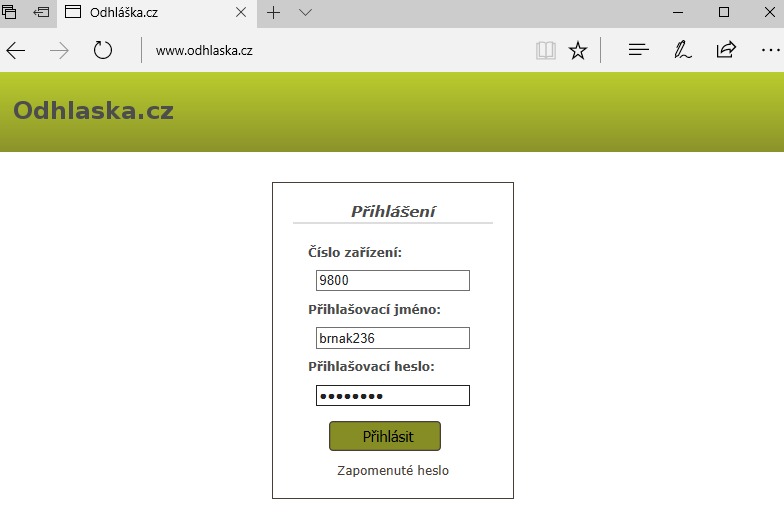 V další obrazovceZadejte Nové přihlašovací heslo do obou polí a Změnit (Další návod získáte v menu v položce Nápověda)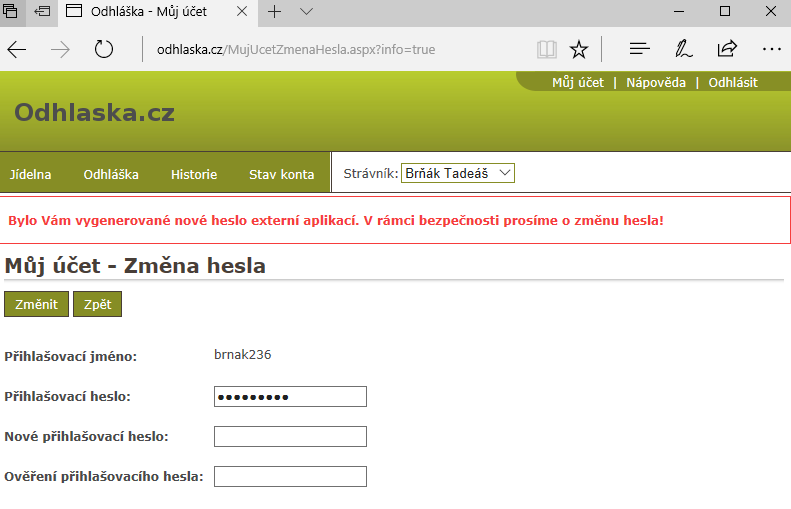  Projekty školy: Školní mlíčka /ZŠ – nákup dotovaných mléčných výrobků. Projekt MŠMT a SZIF. Ovoce do škol /ZŠ – žáci ZŠ dostávají zdarma dotované ovoce či ovocné šťávy. Projekt MŠMT a SZIF. Šablony I /ZŠ, MŠ – v návaznosti na Šablony III, což jsou dotace MŠMT z Operačního programu Výzkum, vývoj a vzdělávání, nyní OP JAK Sběr papíru /ZŠ + MŠ – sběrová soutěž firmy Marius Pedersen (ZŠ i MŠ). Děkujeme za výraznou pomoc rodičů a ostatních příznivců školy. Výtěžek si ZŠ a MŠ dělí rovným dílem a využívají jej k odměňování dětí! Sběr bylin – ve spolupráci s firmou Leros, pokyny podávají TU. Škola On Line /ZŠ – webový školní informační systém pro školy, pedagogy, žáky i rodiče. Viz na www.skolaonline.cz Projektové dny – poslední pátek v měsíci probíhají ve třídách ZŠ tzv. projektové dny.  Pro školy.cz – testy on line pro žáky registrovaných škol. Od r. 2012 patříme mezi aktivní školy. Využití i na domácích PC.  Výstupní testování – výběr škol dle MŠMT, letos jsme nebyli osloveni.  Čtení pro radost /ZŠ – žáci ZŠ získají za přečtené knihy žetony, které mohou vyměnit za knihu vystavenou v knihovničce ve vstupní hale v dané hodnotě.  Spolu s tímto projektem je spojena také soutěž o nejlepší čtenáře roku. Soutěž probíhá ve spolupráci s místní knihovnou. Spolupráce s knihovnou /ZŠ, MŠ – pokračování ve spolupráci s místní knihovnou, s pravidelnými besedami s paní knihovnicí o knížkách. Návštěvy knihovny v hodinách určených pro žáky školy budou vyvěšena na dveřích Knihovny. Anglické divadlo /ZŠ – již tradiční návštěva divadelního představení v anglickém jazyce Anglická a přírodovědná soutěž / ZŠ Divadelní představení /MŠ – 1x měsíčně navštěvuje děti z MŠ divadélko pro děti Slavnosti/MŠ – společné sezónní slavnosti dětí a rodičů dle ročních období, barevné dny… Sezónní slavnosti / ZŠ, MŠ – farmářské trhy, barevný týden, sv. Martin, rozsvícení stromu, vánoční salon, velikonoční tvoření, návštěva dopravního hřiště, loučení s páťáky, sportovní den... Narozeninové oslavy/MŠ – společně s rodiči dítěte na třídě Srdíčko Sezónní výlety /MŠ, ZŠ – pravidelné zájezdy dětí za poznáním  Plavecký výcvik /MŠ, ZŠ  - MŠ v zimních měsících, ZŠ v jarních měsících. Spolkový evropský dům – Evropská vánoční výměna, Evropský den jazyků, besedy ŠKOLY V PŘÍRODĚ/MŠ,ZŠ – jarní týdenní pobyt dětí v přírodě Poděkování:Děkujeme všem rodičům za spolupráci a jakoukoliv pomoc či podporu naší škole. Organizace šk. roku:Termín:ZŠMŠZahájení šk. roku:4.9. 2023 (po),  ZŠ = 2 vyuč. hod.AnoAnoPodzimní prázdniny:26. a 27.10. 2023 ( čt, pá)  Pozn.: v sobotu je St. svátekAnoNe*Vánoční prázdniny:23.12. 2023 - 2.1. 2024 (so – út)AnoAnoNástup do školy:3.1. 2024 (stř)AnoAnoUkončení 1. pololetí:31.1. 2024 – Vysvědčení (stř, 4. vyuč. h.)Ano-Pololetní prázdniny:2.2. 2024 (pátek)AnoNe*Jarní prázdniny:11.3. - 17.3. 2024 (týden)AnoAnoVelikonoční prázdniny:28.3.2024(čt) - 1.4.2024AnoNe*Ukončení 2. pololetí:28. 6. 2024 (pá) - Vysvědčení (1 vyuč. hodina)Ano-Letní prázdniny (ZŠ):29.6. – 1.9. 2024Ano-MŠ uzavřena:5. 7. –18. 8. 2024-AnoZahájení násled. šk.roku:2. 9. 2024 (po, ZŠ = 2 vyuč. hod.)AnoAnoStátní svátky a ost. volna:28.9., 28.10., 17.11., 29.3. a 1.4., 1.5., 8. 5.AnoAnoŘeditelské volno:29. 9. 2023 (pá)AnoNe*NÁZEV KROUŽKUPROLEKTOR/KACENA         Platba na pololetí(říjen-leden, únor)DEN   KONÁNÍ(předpokládaný)KeramikaZŠp. Hejná1 200,- Kč/roksudé pondělí 13,30 -15,00                      15,00 – 16,30DivadelníZŠp. Bičišťová1 000,- Kč/roklichá středa 13,00 – 14,00 TancováníZŠwww.florbalprodeti.cz1 500,-úterý 14,30 – 15,30FlorbalZŠwww.florbalprodeti.cz1 500,-Čtvrtek 13,00 – 14,00 / 1., 2. r.              14,00 - 15,00 / 3.-5.r.KarateZŠdle organizátoraStředa   15,00 – 16,00Číslo účtu školy:  78 – 9147520247/0100 (KB) Konstantní symbol:  0558 – převod mezi účty Variabilní symbol:  ŠD = 111, KD = 222 MŠ = 333Zpráva pro příjemce:  příjmení a jméno dítěte, ZŠ nebo MŠČíslo účtu šk. jídelny:  107-3154650237/0100 (KB) Konstantní symbol:  0558 – převod mezi účty Variabilní symbol:  číslo dle modulu Odhlášky.cz  (Toto číslo používáte na Odhlášce, např. Novák 298.)Zpráva pro příjemce: NUTNÉ NAPSAT příjmení a jméno dítěte, ZŠ nebo MŠ!)